Особое пространство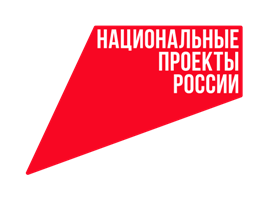 Первая модельная библиотека появились в нашем городе год назад, это  –  детская библиотека имени Александрова И. В. муниципального бюджетного учреждения «Централизованная библиотечная система г. Мценска». Переоснащение   Детской библиотеки осуществлялось  благодаря реализации национального проекта «Культура», для чего было выделено из средств федерального бюджета 5 млн руб.- Сегодня модельная библиотека - это обновленный книжный фонд, эргономично организованное пространство, новая яркая мебель, современная компьютерная техника и  программное обеспечение, что позволяет читателям совершенно по-новому подойти к получению нужной информации – говорит заместитель главы администрации города Мценска по социальным вопросам Ирина Цейхместрова. - Новая модельная библиотека - особое пространство, многофункциональный информационный центр для работы, общения и обучения, в связи с чем популярность детской библиотеки возросла в разы, - отмечает заведующий библиотекой Евгений Борисов.            В  этом году  еще одна библиотека - Центральная городская библиотека им И. А. Новикова выполняет  мероприятия  по созданию модельной муниципальной библиотеки. И уже 11 октября планируется ее торжественное открытие.  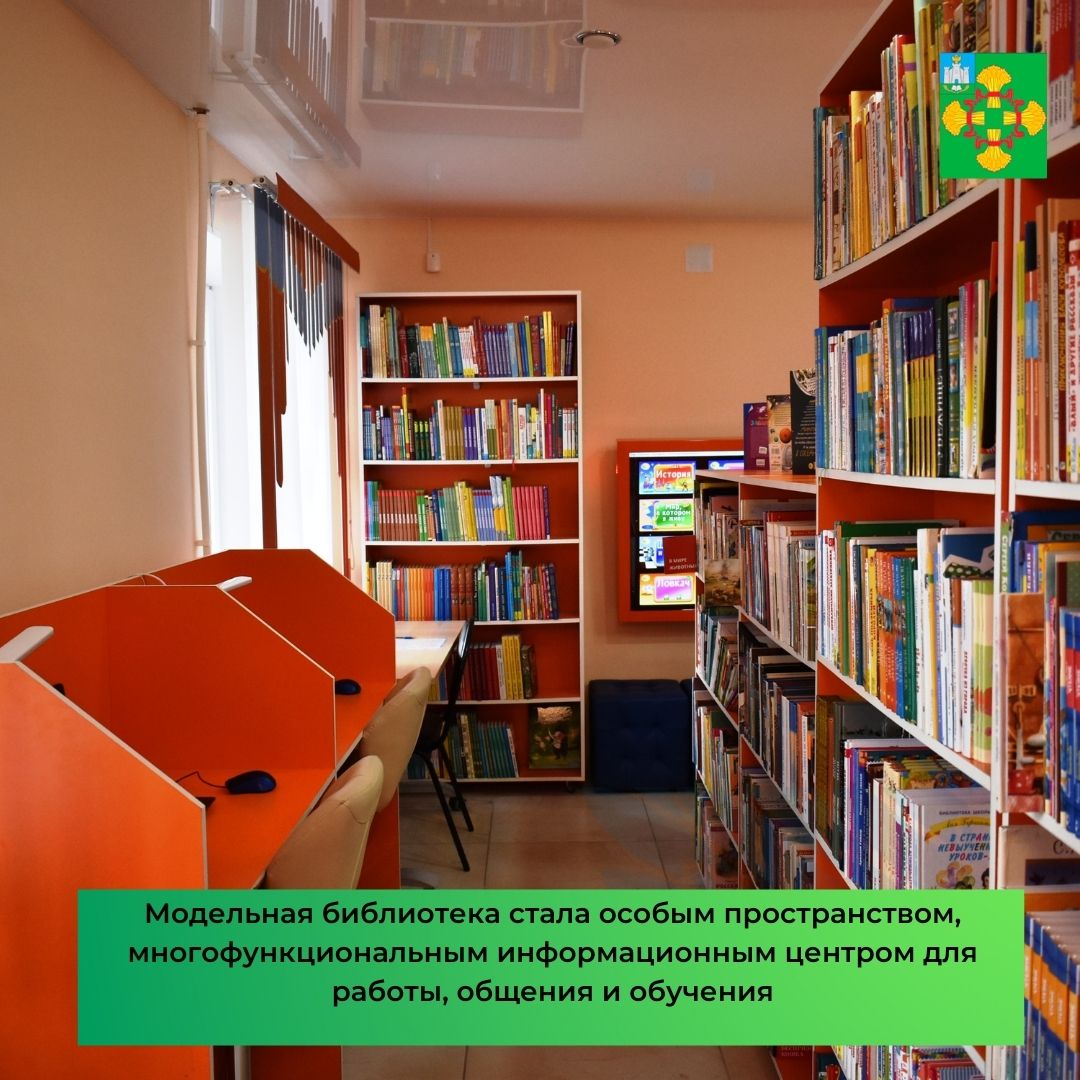 